КАРАР                                                                               РЕШЕНИЕО  внесении изменений  в решение совета сельского поселенияСтаротумбагушевский  сельсовет № 321 от 17.12.2013 года «О бюджете сельского поселения Старотумбагушевский  сельсовет муниципального района Шаранский район Республики Башкортостан на 2014 год и на плановый период  2015 и 2016 годов»В целях качественного исполнения бюджета сельского поселения и заслушав главу сельского поселения Бадамшин И.Х.Совет сельского поселения Старотумбагушевский сельсовет муниципального района Шаранский район Республики Башкортостан (далее - сельское поселение) РЕШИЛ:            Внести изменения в решение Совета сельского поселения Старотумбагушевский сельсовет  от 17.12.2013 года № 321 « О  бюджете сельского поселения Старотумбагушевский сельсовет муниципального района Шаранский район  Республики Башкортостан на 2014год и на плановый период 2015 и 2016 годов»  согласно приложения 1,2,3 к настоящему решению.Глава сельского поселения:                                                 И.Х. Бадамшинс. Старотумбагушево08 августа 2014 года№ 385Распределение бюджетных ассигнований сельского поселения Старотумбагушевский сельсовет муниципального района Шаранский район  Республики Башкортостан   на 2014 год по разделам, подразделам, целевым статьям (программам сельского поселения и непрограммным направлениям деятельности), группам видов расходов классификации расходов бюджетов                                                                                                                                                                                                                                                                                (тыс. рублей)Распределение бюджетных ассигнований сельского поселения Старотумбагушевский сельсовет муниципального района Шаранский район Республики Башкортостан на 2014 год по целевым статьям (муниципальным программам сельского поселения и непрограммным направлениям деятельности), группам видов расходов классификации расходов бюджетов                                                                                                                                                                                                                                                                           (тыс. рублей)Ведомственная структура  расходов бюджета сельского поселения Старотумбагушевский сельсовет муниципального района Шаранский район  Республики Башкортостан на 2014 год                                                                                                               (тыс. рублей)БАШҠОРТОСТАН  РЕСПУБЛИКАҺЫ          ШАРАН  РАЙОНЫМУНИЦИПАЛЬ  РАЙОНЫНЫИСКЕ ТОМБАҒОШ АУЫЛ СОВЕТЫАУЫЛ БИЛӘМӘҺЕ СОВЕТЫИске Томбағош ауылы,тел(34769) 2-47-19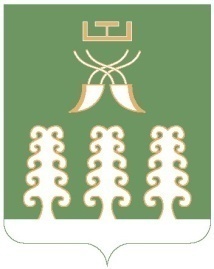 РЕСПУБЛИКА  БАШКОРТОСТАНМУНИЦИПАЛЬНЫЙ РАЙОНШАРАНСКИЙ РАЙОНСОВЕТ  СЕЛЬСКОГО ПОСЕЛЕНИЯСТАРОТУМБАГУШЕВСКИЙ СЕЛЬСОВЕТ                        с. Старотумбагушево, тел.(34769)  2-47-19КБКсумма0104\791\99\0\0204\852\290.1.2\ФЗ131-03_98\\РП-А-0100\3-00-000-000\02000,00Расходы по уплате государственной пошлины по исполнительному листу (дело № А07-4638/2014 от 14.05.2014 г.)0502\791\20\4\0356\244\226.10\ФЗ131-03_101\\РП-А-1100\2.20.004.000\\1447,00Расходы на оплату задолженности за экспертизу достоверности определения сметной стоимости по объекту «ВЛ 0,38-10 кВ для электроснабжению жилых домов ул.Молодежная, д. Стротумбагушево по исполнительному листу (дело № А07-4638/2014 от 14.05.2014 г.)0113\791\99\0\0904\244\226.2\ФЗ131-03_100\\РП-А-1000\3.00.000.000\\7565,64Изготовление технического плана объектов летнего лагеря СП Старотумбагушевский с/с\0104\791\99\0\0204\242\226.7\ФЗ131- 03_98\\РП-А-0100\3.00.000.000\- 1162,64\0104\791\99\0\0204\244\340.3\ФЗ131- 03_98\\РП-А-0100\3.00.000.000\- 9985,00  Приложение 1                             к решению Совета сельского поселения Старотумбагушевский сельсовет муниципального района Шаранский район Республики Башкортостан от 08 августа 2014 года № 385НаименованиеРзПрЦсрВрСумма12345ВСЕГО0,0Общегосударственные вопросы0100- 1,4Функционирование Правительства Российской Федерации, высших исполнительных органов государственной власти субъектов Российской Федерации, местных администраций0104- 9,0Непрограммные расходы01049900000- 9,0Аппараты органов местного самоуправления01049900204- 9,0Закупка товаров, работ и услуг для муниципальных  нужд01049900204200- 11,0Иные бюджетные ассигнования010499002048002,0Другие общегосударственные вопросы01137,6 Непрограммные расходы011399000007,6Содержание и обслуживание муниципальной казны011399009047,6Закупка товаров, работ и услуг для муниципальных  нужд011399009042007,6Коммунальное хозяйство05001,4Программа сельского поселения «Благоустройство территории сельского поселения Старотумбагушевский сельсовет муниципального района Шаранский район Республики Башкортостан на  2014-2016 года»050220000001,4Подпрограмма «Мероприятия в области коммунального хозяйства»050220400001,4Мероприятия в области коммунального хозяйства050220403561,4Закупка товаров, работ и услуг для муниципальных  нужд050220403562001,4Глава сельского поселения:                 И.Х. БадамшинПриложение 2                              к решению Совета сельского поселения Старотумбагушевский сельсовет муниципального района Шаранский район Республики Башкортостан от 08 августа 2014 года № 385НаименованиеЦсрВрсумма1234ВСЕГО0,0Программа сельского поселения «Благоустройство территории сельского поселения Старотумбагушевский сельсовет муниципального района Шаранский район Республики Башкортостан на  2014-2016 года»20000001,4Подпрограмма «Мероприятия в области коммунального хозяйства»2040001,4Мероприятия в области коммунального хозяйства20403561,4Закупка товаров, работ и услуг для муниципальных  нужд20403562001,4Непрограммные расходы9900000- 1,4Аппараты органов местного самоуправления9900204- 1,4Закупка товаров, работ и услуг для муниципальных  нужд9900204200- 11,0Иные бюджетные ассигнования99002048002,0Содержание и обслуживание муниципальной казны99009047,6Закупка товаров, работ и услуг для муниципальных  нужд99009042007,6Глава сельского поселения:                 И.Х. Бадамшин    Приложение 3                              к решению Совета сельского поселения Старотумбагушевский сельсовет муниципального района Шаранский район Республики Башкортостан от 08 августа 2014 года № 385НаименованиеВед-воЦсрВрсумма1234ВСЕГО      0,0Администрация сельского поселения Старотумбагушевский сельсовет муниципального района Шаранский район Республики Башкортостан7910,0Программа сельского поселения «Благоустройство территории сельского поселения Старотумбагушевский сельсовет муниципального района Шаранский район Республики Башкортостан на  2014-2016 года»79120000001,4Подпрограмма «Мероприятия в области коммунального хозяйства»7912040001,4Мероприятия в области коммунального хозяйства79120403561,4Закупка товаров, работ и услуг для муниципальных  нужд79120403562001,4Непрограммные расходы7919900000- 1,4Аппараты органов местного самоуправления7919900204- 1,4Закупка товаров, работ и услуг для муниципальных  нужд7919900204200- 11,0Иные бюджетные ассигнования79199002048002,0Содержание и обслуживание муниципальной казны79199009047,6Закупка товаров, работ и услуг для муниципальных  нужд79199009042007,6Глава сельского поселения:                 И.Х. Бадамшин